Immigration Legal Services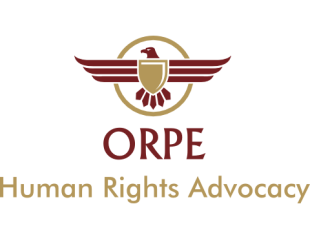 300 E. Lombard Street, Suite 840                                                   Baltimore, MD. 21202                   (Office) 410.814.7566              hrorpe.orgCLIENT DATA SHEET Alien # ______________________   			Date: ________________CLIENT CONTACT INFORMATION Home Telephone 		                     Cell Phone 	 	                Work phone                                E-mail Address PERSONAL INFORMATION     Family Name	                   First Name                   Middle name              Sex            Birthdate               Citizenship/Nationality  All other names (including names by previous marriages)     City and Country of Birth                         U.S. Social Security Number (if any)      Country of Citizenship	                                  Tribe	                               Religion                                                 Marks or Scars  Current Address    Street and Number                                      City                                                Apt #               Province or State                      Zip Code        Husband or Wife   First     and  last    name                                      	Birth date                  City and Country of Birth            City and country of residence    Marriage Date                                           Place of Marriage                                                                          Legal Status   (If prior spouses see page 2)  Former Husband or Wife Name                                                      Birth date                Date and place of Marriage           Date and Place of termination of Marriage       Children (By blood or Legal adoption only)     First and last Name                                                Birth date                         Citizenship                         City and Country of Residence(If more children see page 5)  Parents      First and last name                                         Birthdates                         Country of Birth                                City and Country of residenc    Brothers and Sisters (By blood or legal adoption only)      First and last name                                                       	Birth date  	Country of Birth 		     City and Country of Residence(If more brothers and sisters see page 5)   PASSPORT, VISA AND ENTRY INFORMATION     Place of Entry                          Date of Entry       Visa Status at Entry      Means of Entry                   Airline/Carrier         Flight NumberPassport Number                              Date Issued                   Place of Issuance 	                    Country of Issuance              Date of Expiration  Non-Immigrant Visa Number           Date Issued                   City and Country                  Agency of Issuance                 Date of Expiration       I-94 Number    	                   Date Issued  	           Place of issuance                      Country of Issuance                  Date of Expiration   RESIDENCE for the LAST FIVE YEARS.				  	          FROM  	       TO    Street and Number                                   City             Province or State             Zip Code                  Month/Year                 Month/Year     LAST address OUTSIDE the UNITED STATES of more than one year. 		FROM 	      TO Street and Number City  	           City                         Province or State            Zip Code                 Month/Year             Month/Year           EMPLOYMENT for the last five years.  List present employment first.      FROM                              To    Full name and Address of Employer 	                     Occupation (specify)  	                    Month/Year  	                         Month/year Show below last occupation abroad if not shown above. (Include all information requested above)   EDUCATION AND TRAINING     Name and Addresses of School, College, or University     Field of Study 	 Grade Completed       From Month//Year   To Month//Year    EXTRA PAGE (Children, brothers & sisters by blood or Legal adoption only)     First name   and last name                                        Birth date                                       Citizenship city and country of residencePLEASE BE ADVISED THAT BEACH-OSWALD IMMIGRATION LAW ASSOCIATES, PC RESERVES THE RIGHT TO DESTROY THIS CLIENT DATA SHEET WITHOUT NOTICE IF NOT RETAINED WITHIN 6 MONTHS. COMPLETION OF THIS FORM AND CONSULTATION IS NOT PROOF OR EVIDENCE OF CLIENT/ATTORNEY RELATIONSHIP.ATTORNEY NOTES ACTION ON RETAINER________________________________________________________________________________________________________________________________________________________________________________________________________________________________________________________________________________________________________________________________________________________________________________________________________________________________________________________________________________________________________________________________________________________________________________________________________________________________________________________________________________________________________________________________________________________________________________________________________________________________________________________________________________________________________________________________________________________ ____________________________________________________________________________________________________________________________________________________________________________________________________________________________________________________________________________________________________________________________________________________________________________________________________________________________________________________________________________________________________________________________________________________________________________________________________________________________________________________________________________________________________________________________________________________________________________________________________________________________________________________________________________________________________________________________________________________________________________________________________________________________________________________________________________________________________________________________________________________________________________________________________________________________________________________________________________________________________________________________________________________________________________________________________________________________________________________________________________________________________________________________________________________________________________________________________________________________________________________________________________________________________________________________________________________________________________________________________________________________________________________________________________________________________________________________________________________________________________________________________________________________________________________________________________________________________________________________________________________________________________________________________________________________________________________________________________________________________________________________________________________________________________________________________________________________________________________________________________________________________________________________________________________________________________________________________________________________________________________________________________________________________________________________________________________________________________________________________________________________________________________________________________________________________________________________________________________________________________________________________________________________________________________________________________________________________________________________________________________________________________________________________________________________________________________________________________________________________________________________________________________________________________________________________________________________________________________________________________________________________________________________________________________________________________________________________________________________________________________________________________________________________________________________________________________________________________________________________________________________________________________________________________________________________________________________PRESENTDo Not write Below This Line                         Consultation NotesAction to be  taken Estimated Legal Fees  Retainer Amount  Deadline